P R O J E K T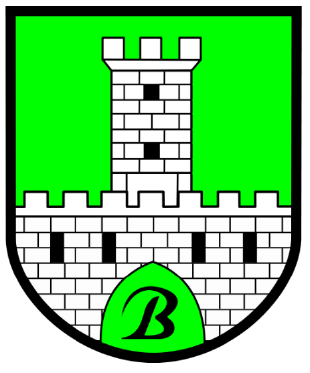 Gminny Program Rewitalizacji
dla Gminy Babice 
na lata 2016 -2020Rozdział 1: Opis wizji stanu obszaru, cele rewitalizacji oraz odpowiadające im kierunki działańPo ustaleniu obszaru, który będzie poddany rewitalizacji, zdiagnozowaniu problemów na nim występujących i uwzględnieniu oczekiwań mieszkańców przygotowano wizję stanu oczekiwanego po przeprowadzeniu projektów. Dzięki realizacji zakładanych celów i podążaniu w wyznaczonym kierunku, osiągnięty zostanie następujący stan:WIZJA:Celem głównym przedsięwzięcia realizowanym poprzez konkretne działania rewitalizacyjne jestCEL GŁÓWNY: Realizacja wizji i osiągnięcie celu głównego będzie możliwe poprzez realizację następujących celów szczegółowych:CELE SZCZEGÓŁOWE:Przyjęta wizja i główny cel rewitalizacji odpowiadają wcześniej zidentyfikowanym potrzebom i prowadzą do eliminacji lub ograniczenia negatywnych zjawisk na wyznaczonych obszarach. Powyższe założenia będą realizowane przez następujące cele szczegółowe obejmujące wszystkie strefy procesu rewitalizacji (tj. społeczną, gospodarczą, przestrzenno – funkcjonalną, techniczną i środowiskową):Wzmocnienie społecznej solidarności i poczucia odpowiedzialności za lokalną wspólnotęNa podstawie przeprowadzonej w Gminie Babice analizy wyodrębniono obszary szczególnie zagrożone społeczną apatią i wycofaniem się mieszkańców z życia wspólnotowego. Postawa taka zagraża eskalacją przestępczości, ubóstwa i bezrobocia na wskazanych obszarach, co prowadzić może do postępującej marginalizacji i ekskluzji jednostek, a nawet całych środowisk zamieszkałych                       na terenie rewitalizacji.W związku z uzyskanymi w trakcie analizy wskaźnikami, zasadnym jest prowadzenie działań mających na celu integrację całej społeczności wskazanych obszarów, umożliwienie mieszkańcom czynnej integracji poprzez wyjście z domu i spotykanie się w przyjaznej przestrzeni publicznej. Konieczne jest zapewnieni mieszkańcom możliwości podejmowania aktywności mających na celu budowanie oraz wzmacnianie tożsamości  lokalnej i zacieśnianie więzi sąsiedzkich poprzez organizowanie wspólnych imprez mających na celu integrację i międzypokoleniową wymianę doświadczeń oraz wspieranie oddolnych inicjatyw. Realizacji tego celu służyć będzie działanie związane z rozbudową budynku OSP w Rozkochowie, adaptacja przestrzeni publicznej w centrum miejscowości Babice na cele społeczne wraz z połączeniem w ciągu pieszo – jezdnym z istniejącym deptakiem, modernizacja wielofunkcyjnego obiektu łączącego różne funkcje społeczne, w tym działalność na rzecz osób niepełnosprawnych oraz inicjatyw kulturalnych poprzez remont dachu i odnowę sali kinowej. Dzięki wymienionym inicjatywom Gmina zyska nowe miejsca, gdzie będą mogły być realizowane cele związane z integrowaniem lokalnej społeczności, w tym osób z dysfunkcjami. Dzięki możliwości współdziałania zwiększy się wzajemna odpowiedzialność za lokalną wspólnotę.Rozwój i wzmacnianie potencjału gospodarczego mieszkańców Gminy BabiceZaproponowane działania rewitalizacyjne mają na celu poprawę warunków infrastrukturalnych sprzyjających rozwojowi mikro, małej i średniej przedsiębiorczości. Problemem omawianych obszarów jest wzrastające szczególnie długotrwałe bezrobocie. Zjawisku negatywnemu, towarzyszy zjawisko pozytywne jakim jest rozwijająca się przedsiębiorczość. Wskazuje to na możliwość samoochrony gminy przez stworzenie warunków dla rozwoju lokalnej przedsiębiorczości i wchłonięcie eksplozji osób długotrwale bezrobotnych. Doprowadzenie do takiego zjawiska jest możliwe poprzez rewitalizację zdegradowanych obszarów gospodarczych i wprowadzenie ich z powrotem w obieg gospodarczy i zapewnienie lokalnym przedsiębiorcom jak najlepszych warunków do zakładania i rozwijania inicjatyw gospodarczych. Ten cel zostanie zrealizowany głównie poprzez działania związane z adaptacją przestrzeni publicznej w centrum miejscowości Babice na cele społeczne wraz z połączeniem w ciągu pieszo – jezdnym z istniejącym deptakiem. Dzięki zwiększeniu atrakcyjności przestrzeni publicznej położonej w bezpośrednim sąsiedztwie obiektów działalności handlowej, zwiększy się zainteresowanie prowadzonymi tam sklepami, co przełoży się pozytywnie na obroty i zyski prowadzonych tam przedsięwzięć gospodarczych. Dzięki właściwemu poprowadzeniu ciągów komunikacyjnych, ruch pieszy zostanie pokierowany zgodnie z potrzebami prowadzonych tam przedsięwzięć gospodarczych.Zapewnienie mieszkańcom obszaru rewitalizacji optymalnych warunków do mieszkania, prowadzenia życia codziennego i spędzania czasu wolnego.Zmiana jakości infrastruktury tworzącej publiczną przestrzeń, poprawa walorów estetycznych i dostępności do usług za pośrednictwem poprawy stanu technicznego ma znaczny wpływ na szeroko pojętą jakość życia. Podejmowane w ramach rewitalizacji działania służące zapewnieniu mieszkańcom lepszej jakości życia  poprzez działania modernizacji i zwiększające efektywność wykorzystania istniejącego potencjału na wskazanych obszarach będą miały duży wpływ na założone cele.Dzięki zwiększeniu dostępności opieki przedszkolnej zwiększą się możliwości podejmowania działań zarobkowych przez opiekunów dzieci w wieku przedszkolnym, co będzie miało wpływ na funkcjonowanie gospodarcze, tak od strony pojawienia się nowych kandydatów do pracy, a w efekcie nowej siły nabywczej.Dzięki stworzeniu i poprawie miejsc działalności kulturalnej, poprawie ulegnie jakość życia mieszkańców. Będzie to możliwe poprzez zwiększenie atrakcyjności oferty rekreacyjnej i spędzania czasu wolnego.Cel trzeci zrealizowany będzie poprzez realizację następujących zgłoszonych przedsięwzięć: rozbudowa istniejącego budynku OSP w Rozkochowie, adaptacja przestrzeni publicznej w centrum miejscowości Babice na cele społeczne wraz z połączeniem w ciągu pieszo – jezdnym z istniejącym deptakiem; przebudowa, modernizacja wielofunkcyjnego obiektu łączącego różne funkcje społeczne i kulturalne,  w tym działalność na rzecz osób niepełnosprawnych poprzez remont dachu i odnowę sali kinowej i rozbudowa obiektu oświatowego o oddziały przedszkolne z zapleczem wraz z niezbędną infrastrukturą techniczną i przebudową kolidującego uzbrojenia.KIERUNKI DZIAŁAŃ:CEL 1: WZMOCNIENIE SPOŁECZNEJ SOLIDARNOŚCI I POCZUCIA ODPOWIEDZIALNOŚCI ZA LOKALNĄ WSPÓLNOTĘKIERUNKI DZIAŁAŃ:  1.1. Rozwój działalności organizacji kulturalnych 1.2. Integracja grup społecznych oraz tworzenie więzi w grupie społecznej 1.3. Przeciwdziałanie wykluczeniu społecznemu CEL 2: ROZWÓJ I WZMOCNIENIE POTENCJAŁU GOSPODARCZEGO MIESZKAŃCÓW GMINY BABICE KIERUNKI DZIAŁAŃ: 2.1. Wspieranie działań promujących przedsiębiorczość2.2. Działania wspierające podnoszenie aktywności gospodarczej CEL 3: ZAPEWNIENIE MIESZKAŃCOM OBSZARU REWITALIZACJI OPTYMALNYCH WARUNKÓW DO MIESZKANIA, PROWADZENIA ŻYCIA CODZIENNEGO I SPĘDZANIA CZASU WOLNEGO.KIERUNKI DZIAŁAŃ:3.1. Zwiększenie funkcjonalności obiektów użyteczności publicznej3.2. Zwiększenie atrakcyjności przestrzeni publicznych (w tym poprawa bezpieczeństwa) 3.3. Zwiększenie dostępności opieki przedszkolnej Rozdział 2: Pogłębiona analiza obszaru rewitalizacjiObszar rewitalizacji wyznaczony Uchwałą  nr XXIV/166/2016 z dn. 30 września 2016 roku na potrzeby Gminnego Programu Rewitalizacji Gminy Babice na lata 2016-2020 objął trzy podobszary obszaru zdegradowanego:Ustalony obszar rewitalizacji zajmuje 163,68 ha (co stanowi 3,02 % ogólnej powierzchni gminy)
i zamieszkiwany jest przez 2 190 osób (tj. 24,25%  ludności gminy Babice). Tym samym obszar ten spełnia kryteria wielkościowe dla obszarów rewitalizacji, jakie zostały określone w Ustawie o rewitalizacji z dnia 9 października 2015 r.  (Dz.U. 2015 poz. 1777) i Wytycznych w zakresie rewitalizacji w programach operacyjnych na lata 2014-2020" Ministra Rozwoju (MR/H 2014-2020/20(2)08/2016). Cały obszar rewitalizacji jest spójny pod względem przestrzenno-funkcjonalnym, gdzie różne funkcje wzajemnie się przenikają i dopełniają.  Jego charakterystyka dokonana została w oparciu o szczegółowe wyniki procedury delimitacji oraz na podstawie przeprowadzonych badań terenowych.Tabela 1: zestawienie danych nt. obszaru rewitalizacjiŹródło: materiały gminy.Podobszar RozkochówPodobszar ten jako jednostka urbanistyczna zajmuje powierzchnię 56,96 ha, co stanowi 1,06 powierzchni gminy, zamieszkiwany jest przez 776 osób co stanowi 8,59% mieszkańców gminy.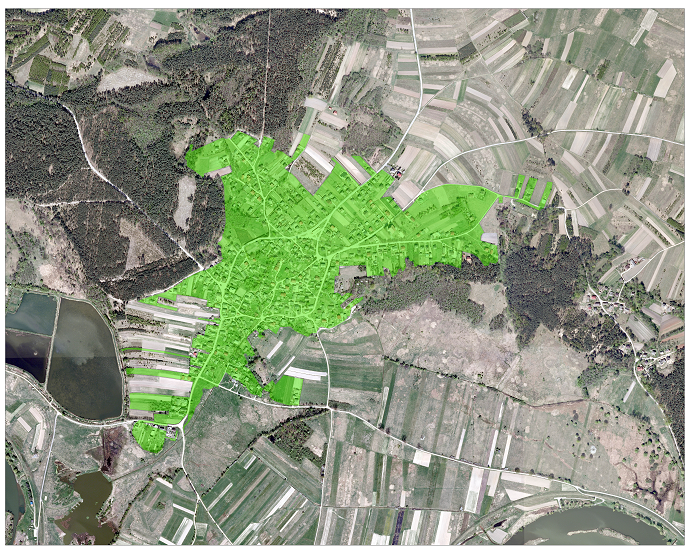 Sfera społecznaNa kryzys w sferze społecznej w omawianej jednostce największy wpływ miały następujące zjawiska:- ubóstwo,- poziom edukacji,- aktywność społeczna.Na omawianym obszarze, z pomocy społecznej w 2015 roku korzystało 7,09% mieszkańców; jest to jeden z najwyższych wskaźników w Gminie. Pogłębiona analiza specyfiki korzystania z pomocy społecznej na omawianym terenie wykazała, że główną przyczyną korzystania z pomocy społecznej na przestrzeni lat 2011 – 2015 jest niepełnosprawność, a w drugiej kolejności bezrobocie. W mniejszym stopniu, ale regularnie pojawiają się przyczyny związane z alkoholizmem. Dwa z pierwszych wykazanych problemów są problemami długotrwałymi, a dodatkowo bezrobocie wykazuje tendencję do dynamicznej eskalacji. Tabela 2: Korzystanie z pomocy społecznej w latach 2011-2015Źródło: materiały gminy.Tabela 3: Korzystanie z pomocy społecznej w latach 2011-2015Źródło: materiały gminy.Liczba rodzin korzystających z pomocy społecznej od 2011 roku pozostaje na względnie stałym poziomie. Na podstawie danych udostępnionych przez Komisariat Policji w Alwerni, przeprowadzono pogłębioną analizę w kontekście kategorii zgłaszanych przestępstw i ich liczby na przestrzeni lat 2011 do 2015. Liczba przestępstw wzrasta z niepokojącą dynamiką. W 2011 roku były to dwa zgłoszone przestępstwa, a w 2015 aż 10. Najczęściej jest to kategoria określana jako „inne”.Tabela 4: dane z Komisariatu Policji w Alwerni za lata 2011-2015 – rodzaj przestępstwŹródło: materiały gminy.Tabela 5: dane z Komisariatu Policji w Alwerni za lata 2011-2015 – liczba zgłoszonych przestępstwŹródło: materiały gminy. Średni wynik ze sprawdzianu szóstoklasisty za ten sam rok wyniósł 66,44%, gdzie średnia dla gminy 73,7%. Pogłębiona analiza wykazała, że uczniowie mieszkający na terenie omawianego obszaru, na przestrzeni lat 2011 - 2014 wielokrotnie uzyskiwali średnie wyniki wyższe aniżeli średni wynik z egzaminu szóstoklasisty w Gminie Babice. Inaczej było tylko w 2012 i 2015 roku. Pokazuje to, że
w omawianym obszarze jest potencjał edukacyjny, nad którym należy pracować.Tabela 6: Wyniki ze sprawdzianu szóstoklasisty w latach 2011-2014Źródło: OKE Kraków, materiały gminy.Mieszkańcy tego obszaru wykazali najniższą aktywność społeczną. Do analizy tego zjawiska wykorzystano frekwencję w wyborach parlamentarnych 2015 roku. Średnia dla gminy wyniosła 53,03%, zaś dla omawianego obszaru 48,97%. Jest to wynik najniższy w całej gminie.Dużym potencjałem omawianego podobszaru są jego walory przyrodnicze, znajduje się tu wiele punktów o wyjątkowych walorach widokowych. Na omawianym obszarze znajduje się wiele prężnie działających organizacji pozarządowych. Do rozwoju oferty czasu wolnego należałoby wykorzystać istniejące warunki, w oparciu o potencjał Starorzecza Wisły. Są tu znakomite warunki dla rozwoju wędkarstwa – Ośrodek Szkoleniowo Rekreacyjny                             w Rozkochowie.Pozostałe sferyNa omawianym obszarze jest stosunkowo niewielu bezrobotnych. Odsetek osób bezrobotnych dla obszaru Rozkochów za 2015 rok wynosi 4,02%. Korzystnie prezentuje się również wskaźnik przestępczości. Dla omawianego obszaru w 2015 wyniósł 1,29%.Obszar posiada niewielu aktywnych przedsiębiorców. Jest to tylko 2,32% na 100 mieszkańców. Natomiast istniejące firmy można uznać za stabilne. W 2015 roku z ewidencji działalności gospodarczej wyrejestrowało się 1,55% przedsiębiorców zarejestrowanych na terenie gminy.Podobszar Mętków ZachódPodobszar ten jako jednostka urbanistyczna zajmuje powierzchnię 42,99 ha, co stanowi 0,79% powierzchni gminy, zamieszkiwany jest przez 686 osób co stanowi 7,6% mieszkańców gminy.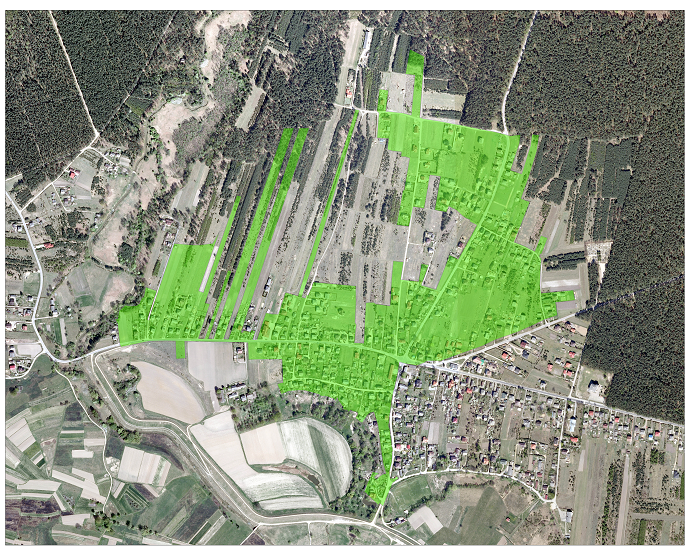 Sfera społecznaNa kryzys w sferze społecznej w omawianej jednostce największy wpływ miały następujące zjawiska:- bezrobocie,- ubóstwo,        - poziom edukacji,        - aktywność społeczna.Z omawianych jednostek jest to obszar najbardziej zagrożony kryzysem społecznym, występuje tu najwięcej niepokojących zjawisk. W 2015 roku 5,77% mieszkańców stanowiły osoby bezrobotne; jest to najwyższy wskaźnik w całej gminie. Z pomocy społecznej w korzystało 5,69% mieszkańców.  Najczęściej powodem korzystania z pomocy społecznej na omawianym obszarze jest bezrobocie. Z tej przyczyny korzysta z pomocy społecznej na omawianym obszarze około 30% wszystkich beneficjentów. Jak wykazały pogłębione analizy, jest to tendencja utrzymująca się od co najmniej 2011 roku. Tabela 7: Korzystanie z pomocy społecznej w latach 2011-2015Źródło: materiały gminy.Liczba mieszkańców korzystających z pomocy społecznej również regularnie wzrasta. W 2011 roku było to 17 osób, a w 2015 już 20.  Tabela 8: Korzystanie z pomocy społecznej w latach 2011-2015 – liczba osóbŹródło: materiały gminy.Pogłębiona analiza wykazała, że, pomijając kategorię inne, najczęściej popełnianym przestępstwem jest kradzież. Tabela 9: dane z Komisariatu Policji w Alwerni za lata 2011-2015 – rodzaj przestępstwŹródło: materiały gminy.Wartym przeanalizowania jest fakt, że liczba zgłoszonych przestępstw w 2012 roku zmniejszyła się w stosunku do 2011 roku praktycznie o połowę, ale na przestrzeni lat 2012, 2013, 2014 wróciła do poziomu z 2011 roku.Tabela 10: dane z Komisariatu Policji w Alwerni za lata 2011-2015 – liczba zgłoszonych przestępstwŹródło: materiały gminy.Średni wynik ze sprawdzianu szóstoklasisty na omawianym obszarze w 2015 roku wyniósł 64,57% gdzie średnia dla gminy 73,7%. Jest to tendencja stała. Jak wykazano w pogłębionej analizie, uczniowie z omawianego obszaru rok rocznie uzyskują średnie wyniki niższe niż średnia dla gminy. Jedynie w 2011 roku wyniki uczniów z podobszaru Mętków Zachód były wyższe niż średnia w gminie.Tabela11: Wyniki ze sprawdzianu szóstoklasisty w latach 2011-2014Źródło: OKE Kraków, materiały gminy.Mieszkańcy tego obszaru charakteryzują się również bardzo niską aktywnością społeczną, w wyborach parlamentarnych, w których wzięło udział 53,57% uprawnionych do głosowania.Pozostałe sferyMocną stroną omawianego obszaru jest niska przestępczość. Wskaźnik za 2015 rok wyniósł 1,02% i jest najniższy z obszarów objętych rewitalizacją. Na terenie obszaru Mętków Zachód działają dwie organizacje, przy wskazanym zaludnieniu, daje to wskaźnik 0,44% na stu mieszkańców. Niepokojący jest wskaźnik dostępności dzieci w wieku przedszkolnym do edukacji, na jedno miejsce w przedszkolu przypada 1,76 dziecka.Omawiany podobszar wyróżnia się licznymi walorami przyrodniczymi i malowniczym położeniem. Znajdują się tu liczne zabytki. Warto również podkreślić dużą popularność folkloru, tradycji i sztuki ludowej. Znajdują się tu prężnie działające organizacje pozarządowe. Obszar ma wartą podkreślenia infrastrukturę społeczną. Dobrze utrzymane budynki użyteczności publicznej, zwłaszcza obiekt Zespołu Szkół. Dodatkowo, znajdują się tu liczne szlaki turystyczne. Podobszar Babice ZachódPodobszar ten jako jednostka urbanistyczna zajmuje powierzchnię 63,73 ha, co stanowi 1,17 % powierzchni gminy, zamieszkiwany jest przez 728 osób, co stanowi 8,06% mieszkańców gminy.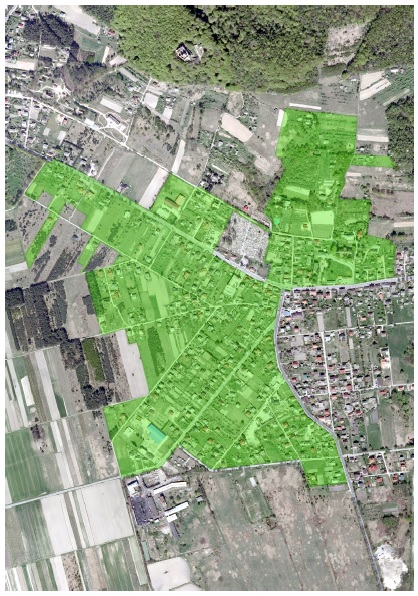 Sfera społecznaNa kryzys w sferze społecznej w omawianej jednostce największy wpływ miały następujące zjawiska:- bezrobocie,- przestępczość.Osoby bezrobotne w 2015 roku stanowiły tu 5,69% mieszkańców. Wskaźnik      przestępczości wyniósł 1,79%. Pogłębiona analiza danych z Gminnego Ośrodka pomocy społecznej potwierdziła wyniki delimitacji – konsekwencją kryzysu bezrobocia jest wzmożone korzystanie z tego powodu z pomocy społecznej. Jest to najwyższy wskaźnik od 2011 do 2015 jeśli chodzi o przyczyny.Tabela 12: Powody korzystania z pomocy społecznej w latach 2011-2015 Źródło: materiały gminy.Liczba mieszkańców korzystających z pomocy społecznej wykazuje tendencję wzrostową. Tabela 13: Liczba osób korzystających z pomocy społecznej w latach 2011-2015Najczęściej popełnianymi na omawianym obszarze są przestępstwa określone jako kategoria inne. Zaraz po nich włamania i kradzieże. Tabela 14: dane z Komisariatu Policji w Alwerni za lata 2011-2015 Źródło: materiały gminy.Powtarza się zaskakujące zjawisko, że w po wysokiej liczbie zgłoszonych przestępstw w 2011 roku, do 2013 roku liczba przestępstw malała, aby w 2014 roku osiągnąć rekordową liczbę 28 i w praktycznie niezmienionej wartości powrócić w 2015 roku. Tabela 15: dane z Komisariatu Policji w Alwerni lata 2011-2015 – liczba zgłoszonych przestępstwŹródło: materiały gminy.Szóstoklasiści zamieszkujący omawiany obszar, zwykle osiągają wyniki wyższe niż przeciętne wyniki dla gminy. Jak wykazała pogłębiona analiza, taka sytuacja miała miejsce w 2011, 2013 i 2014. Wskazuje to na potencjał edukacyjny dzieci i młodzieży zamieszkującej omawiany podobszar.Tabela16: Wyniki ze sprawdzianu szóstoklasisty w latach 2011-2014Źródło: OKE Kraków, materiały gminy.Pozostałe sferyPomimo dużej liczby osób bezrobotnych na omawianym obszarze, relatywnie niewiele rodzin korzysta z pomocy społecznej – poniżej 4% mieszkańców omawianego obszaru. Mieszkańcy wykazują się również wysoką aktywnością społeczną. W wyborach w 2015 roku wzięło udział ponad 60% uprawnionych do głosowania, co jest wynikiem wyższym niż średnia dla gminy. Potencjał omawianego obszaru stanowi również aktywność gospodarcza mieszkańców, odsetek przedsiębiorców wynosi 4,53% i przekracza znacznie średnią dla gminy (średnia: 3,99%). Osłabiająco na dynamikę rozwoju omawianego obszaru może wpływać dostępność do miejsc przedszkolnych. Na jedno miejsce przypada prawie dwoje dzieci (1,96) – połowa dzieci na omawianym obszarze nie jest objęta opieką przedszkolną.Wartym podkreślenia faktem, który może być wykorzystany dla rozwoju omawianego podobszaru jest bogata oferta wydarzeń kulturalnych, która wraz z bogactwem i bliskością licznych walorów przyrodniczych i zabytkowych stanowi o atrakcyjności omawianego miejsca.Dużą przewagą jest również dobra dostępność komunikacyjna, dogodne położenie i komunikacja. Omawiany obszar posiada dobrze rozbudowaną bazę sportowo – rekreacyjną i liczne szlaki turystyczne. Nie można zapomnieć o potencjale tkwiącym w samym centrum Babic - powstały ciąg pieszo – jezdny znajduje się między Muzeum - Nadwiślańskim Parkiem Etnograficznym wraz z amfiteatrem w Wygiełzowie, Zamkiem Lipowieckim, Zespołem Szkół w Babicach, cmentarzem a zabytkowym kościołem w Babicach. Wszystkie te miejsca tętnią życiem, łącząc zarówno zabytki, miejsca użyteczności publicznej i parking. Ich usytuowanie wpływa na estetykę i atrakcyjność turystyczną tego miejsca. Jest to miejsce licznie uczęszczane przez mieszkańców i turystów. Muzeum oraz jego okolica są miejscami na tym terenie, na których organizowane są najpopularniejsze imprezy kulturalne tego terenu. Bogaty kalendarz imprez, różnorodność atrakcji turystycznych oraz coraz bardziej popularna aktywność ruchowa (spacery z kijkami nordic-walking, jazda na rowerze) przyciąga w to miejsce w skali roku ponad 70 tysięcy turystów.Rozdział 3: Powiązania Gminnego Programu Rewitalizacji Gminy Babice na lata 2016-2020 z dokumentami o charakterze strategicznym i planistycznym gminyGminny proces rewitalizacji został osadzony w swych założeniach na zidentyfikowanych problemach mieszkańców na zdegradowanym obszarze gminy. Uwzględnia kontekst innych dokumentów strategicznych na szczeblu zarówno krajowym, jak i bardziej lokalnym (stanowiąc istotny element całościowej wizji rozwoju jednostki), a także dokumentów regulujących działania w przedmiotowym obszarze na szczeblu subregionalnym, regionalnym, krajowym oraz europejskim. Komplementarność z innymi działaniami oraz priorytetami wpływa na skuteczność i efektywność procesu rewitalizacji. W tabeli zaprezentowano powiązanie celów strategicznych Gminnego Programu Rewitalizacji Gminny Babice na lata 2016-2020 z celami i priorytetami rozwoju społeczno-gospodarczego, jakie wyznaczono w różnorodnych dokumentach strategicznych oraz planistycznych przyjętych na szczeblu regionalnym i lokalnym.Tabela 17: powiązania GPR z dokumentami strategicznymiŹródło: opracowanie własne.Powyżej zaprezentowane zostały powiązania Gminnego Programu Rewitalizacji Gminy Babice na lata 2016-2020 z dokumentami planistycznymi i strategicznymi na poziomie regionalnym i lokalnym. Wyszczególnione zostały cele z omawianych dokumentów, którym na poziomie lokalnym odpowiadają cele i kierunki Gminnego Programu Rewitalizacji Gminy Babice na lata 2016-2020. Wskazania te potwierdzają, że rewitalizacja przeprowadzona na podstawie tego Programu stanowi spójny i istotny element całościowej wizji rozwoju. Szczegółowe projekty będące przedmiotem prowadzonej rewitalizacji mieszczą się w zakresie zadań wyznaczonych na poszczególnych szczeblach.Przeznaczenie działek uwzględnionych w programie rewitalizacji, jest zgodne z przedsięwzięciami planowanymi na ich terenie w Gminnym Programie Rewitalizacji Gminy Babice na lata 2016 – 2020 i nie wymaga zmian w Miejscowym Planie Zagospodarowania Przestrzennego.Rozdział 4: Opis przedsięwzięć rewitalizacyjnych Tabela18: Twarde przedsięwzięcia rewitalizacyjne - podstawoweTabela 19: Twarde przedsięwzięcia rewitalizacyjne – uzupełniające Tabela 20: Miękkie przedsięwzięcia rewitalizacyjne podstawoweTabela 21: Miękkie przedsięwzięcia rewitalizacyjne uzupełniająceRozdział 5: Szacunkowe ramy finansowe Gminnego Programu Rewitalizacji Gminy Babice na lata 2016 – 2020Tabela 22: Twarde przedsięwzięcia rewitalizacyjne (zadania główne) – finanseTabela 23: Twarde przedsięwzięcia rewitalizacyjne (zadania uzupełniające) – finanseTabela 24: Miękkie przedsięwzięcia rewitalizacyjne podstawowe – źródła finansowaniaTabela 25: Miękkie przedsięwzięcia rewitalizacyjne uzupełniające – źródła finansowaniaRozdział 6: Mechanizmy integrowania Gminny Program Rewitalizacji Gminy Babice na lata 2016-2020 ujmuje działania w sposób kompleksowy (z uwzględnieniem wcześniej realizowanych na terenie gminy projektów współfinansowanych ze środków zewnętrznych i własnych) tak, aby nie pomijać aspektów społecznych, gospodarczych, przestrzennych, technicznych i środowiskowych związanych zarówno z danym obszarem, jak i jego otoczeniem. Układ wzajemnie uzupełniających się celów, które obejmują wszystkie ważne elementy z punktu widzenia ożywienia obszarów objętych problemami, a także wielość zadań zarówno z listy podstawowej, jak i dodatkowej oraz różnorodność podmiotów zaangażowanych we wdrażanie Programu gwarantują komplementarność działań podejmowanych na obszarze gminy. Program złożony jest z różnorodnych projektów, co jest warunkiem niezbędnym do osiągnięcia kompleksowej interwencji na obszarze zdegradowanym. Koncentracja interwencji i konieczność hierarchizacji potrzeb powodują, że projekty rewitalizacyjne dotyczą terenów o istotnym znaczeniu dla rozwoju całej gminy, a obejmują obszary dotknięte szczególną koncentracją problemów i negatywnych zjawisk  kryzysowych. Interwencja Programu obejmuje wiele różnych obiektów i przestrzeni  – których dysponenci deklarują realizację przedsięwzięć, które z jednej strony poprawiają sytuację na obszarze rewitalizacji, z drugiej – poprzez efekt synergii wpływają na ożywienie i rozwój całej gminy, przyczyniając się w ten sposób do znacznego zwiększania jej potencjału. Działania ujęte w Gminnym Programie Rewitalizacji Gminy Babice na lata 2016-2020  obejmują zasięgiem całość obszaru dotkniętego szczególną koncentracją problemów i negatywnych zjawisk kryzysowych. Wszystkie ujęte projekty realizowane będą na obszarze zdegradowanym. Komplementarność jest jednym z nadrzędnych aspektów Gminnego Programu Rewitalizacji  Gminy Babice na lata 2016-2020. Zapewnienie powiązań pomiędzy poszczególnymi projektami skutkuje lepszym i bardziej efektywnym wykorzystaniem środków finansowych przeznaczonych na rewitalizację. Warto zwrócić uwagę, jak wiele zadań i projektów Gminnego Programu Rewitalizacji Gminy Babice na lata 2016-2020, co jest potwierdzeniem ich przekrojowości i szerokiego odziaływania na szereg zjawisk związanych z rozwojem Gminy Babice.Mechanizm integrowania działań:Mechanizm integrowania przedsięwzięć:Wszystkie podstawowe projekty rewitalizacyjne skupiają się na obszarze rewitalizacji i są nim ściśle powiązane. Odpowiadają na główne problemy dla tego terenu. Dzięki ich realizacji pozytywne skutki widoczne będą na wszystkich podobszarach zdegradowanych, ponieważ wiele z nich dotyczy działań podejmowanych dla miejsc lub obiektów użyteczności publicznej, przez co korzystać z nich będą mogli mieszkańcy nie tylko obszaru rewitalizacji. Ich realizacja będzie zapobiegać rozprzestrzenianiu się różnych problemów na dalsze obszary gminy. Kluczem do definiowania działań i projektów było to, aby się wzajemnie dopełniały i aby ich rozkład przestrzenny nie pomijał mieszkańców żadnego podobszaru rewitalizacji, co mogłoby powodować pogłębianie się sytuacji kryzysowej. Rys. Wzajemne oddziaływanie projektów rewitalizacyjnych: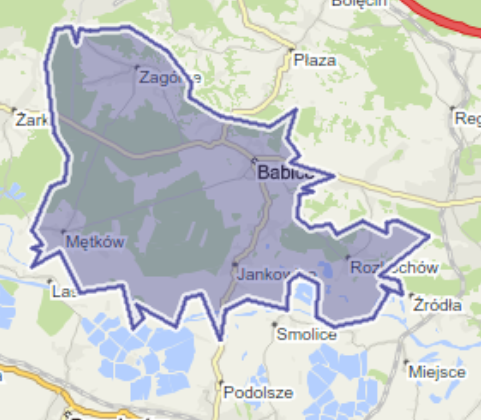 Analizowane graficznie przedsięwzięcia:Rozdział 7: Opis struktury zarządzania realizacją Gminnego Programu Rewitalizacji Gminy Babice na lata 2016-2020Zarządzanie realizacją Gminnego Programu Rewitalizacji Gminy Babice na lata 2016 – 2020 powierza się Wójtowi Gminy poprzez istniejące struktury Urzędu Gminy Babice. Zadania odnoszące się do zarządzania programem rewitalizacji odbywać się będą w ramach obowiązków poszczególnych struktur Urzędu Gminy, przez co nie wskazuje się dodatkowych kosztów z tego tytułu. Zgodnie z wytycznymi ustawy powołany zostanie Komitet Rewitalizacji, który pełnić będzie rolę opiniodawczą i doradczą Wójta. W celu usprawnienia działań zostanie opracowany ramowy harmonogram wraz ze strukturą organizacyjną zapewniającą ich integralność. Ramowy harmonogram działań będzie uzupełniany upoważnieniem Wójta do wprowadzania zarządzeniami szczegółowymi harmonogramów rocznych. Wszystkie przedsięwzięcia rewitalizacyjne będą realizowane zgodnie z Wieloletnią Prognozą Finansową oraz budżetami rocznymi, zapewniając efektywną realizację zaplanowanych działań. W razie realizacji projektów planowanych do współfinansowania z funduszy Unii Europejskiej, właściwa jednostka (np. Referat Gospodarczy – projekty infrastrukturalne, Gminny Ośrodek Pomocy Społecznej - projekty społeczne) przygotowuje dokumentację techniczną, harmonogram finansowo-rzeczowy, kosztorys, a następnie przekazuje jednostce przygotowującej wniosek o dofinansowanie projektu (Zespół do Spraw Rozwoju i Promocji). W proces realizacji będą – w razie potrzeby – zaangażowane również inne organizacje, w tym instytucje zewnętrzne niezbędne do prawidłowej realizacji zakładanych celów. W zakresie zarządzania funduszami potrzebnymi do realizacji projektów rewitalizacyjnych zostaje włączony Skarbnik Gminy Babice. W celu efektywnego oraz zintegrowanego współdziałania różnych jednostek, Wójt Gminy może powołać Zespół Zadaniowy, w którego skład wejdą przedstawiciele wydziałów lub instytucji odpowiedzialnych za zarządzanie konkretnymi projektami. Powołanie Zespołu Zadaniowego przyczyni się do wzajemnego uzupełniania się oraz spójności realizacji poszczególnych przedsięwzięć rewitalizacyjnych w zakresie powiązanych projektów infrastrukturalnych (twardych) oraz społecznych (miękkich). Przewiduje się, iż zależności od realizowanego przedsięwzięcia w skład Zespołu Zadaniowego wejdą również przedstawiciele mieszkańców, innych instytucji, organizacji pozarządowych, przedsiębiorcy oraz inni interesariusze biorący udział w realizacji GPR na zasadzie partnerstwa publiczno-prywatnego.Rysunek 1: Schemat zarządzania Gminnym Programem Rewitalizacji Gminy Babice na lata 2016-2020:Źródło: opracowanie własne.Rysunek 2: Harmonogram indykatywny:Źródło: opracowanie własne.Rozdział 8: System monitorowania i oceny Programu Rewitalizacji Gminy Babice na lata 2016-2020W celu odpowiedniego zarządzania programem rewitalizacji oraz weryfikacji skuteczności działań należy opracować system monitorowania i ewaluacji. Opracowany system ewaluacji ocenia skuteczność osiągania założonych celów programu rewitalizacji. W tym celu ewaluacja koncentrować się będzie na analizie wskaźników realizacji poszczególnych celów. Ze względu na wieloetapowość procesu ewaluacji będzie prowadzona na trzech poziomach: - ewaluacja ex ante (przed realizacją działań) - ocena wskaźników wypracowanych w diagnozie; - ewaluacja bieżąca (w trakcie realizacji działań) - coroczne porównywanie wskaźników z bazowymi w ramach sprawozdania; - ewaluacja ex post (po zakończeniu realizacji działań) - długoterminowa ocena wpływu programu rewitalizacji na rozwiązywanie zdiagnozowanych problemów Gminy Babice, trwałości uzyskiwanych efektów. Dodatkowo w ramach stałego monitorowania Programu Rewitalizacji wskazany przez Wójta Podmiot sporządza raz w roku sprawozdanie z postępów w realizacji przedsięwzięć rewitalizacyjnych. Podmiot pozyskuje informacje dotyczące stopnia wykonywania programu od jednostek (instytucji publicznych, wydziałów UG, organizacji pozarządowych) odpowiedzialnych za ich realizację. Informacje będą pozyskiwane w formie mini-raportów zawierających dane takie jak m. in.: realizacja harmonogramu, wskaźników, zidentyfikowane problemy, niezbędne zasoby, nadchodzące działania niezbędne do realizacji). Następnie podmiot odpowiedzialny za sporządzanie sprawozdania, przekazuje je Komitetowi Rewitalizacji, który podczas zwołanego spotkania przez Wójta konsultuje ujęty w sprawozdaniu stan realizacji Programu Rewitalizacji Gminy Babice na lata 2016-2020. Na kolejnej sesji Rady Gminy następującej po spotkaniu Komitetu Rewitalizacji, Wójt przedstawia wyniki sprawozdania z realizacji założeń GPR wraz z listą zadań proponowanych do uwzględnienia w budżecie Gminy Babice oraz Wieloletniej Prognozie Finansowej na kolejny rok. Ostatecznym dokumentem podsumowującym realizację prac związanych z Gminnym Programem Rewitalizacji Gminy Babice na lata 2016-2020 będzie sporządzony przez ww. Podmiot długoterminowy Raport z realizacji GPR. Dokument będzie zawierał najważniejsze wnioski z corocznych sprawozdań oraz ewaluację realizacji wskaźników przyjętych w diagnozie. Będzie to podsumowanie pozwalające na wykazanie uzyskanych efektów oraz skuteczności założeń dotyczących prowadzonych przedsięwzięć rewitalizacyjnych. Końcowy Raport zostanie przekazany Wójtowi oraz Radzie Gminy. Zostanie również zamieszczony do publicznego wglądu na stronie internetowej Urzędu Gminy Babice i wywieszony na tablicy ogłoszeń w urzędzie.Tabela 26:Zestawienie wskaźników realizacji celów i źródła ich weryfikacjiRozdział 9: Proces Partycypacji Społecznej w Gminnym Programie Rewitalizacji Gminy Babice na lata 2016 - 2020Obecny tryb prowadzenia rewitalizacji według dokumentu Ustawy o rewitalizacji z dnia 9 października 2015 r. ma na celu usprawnienie procesu partycypacji społecznej w tym zakresie. Należy podkreślić, że element partycypacji społecznej jest niezwykle istotny w prawidłowym prowadzeniu rewitalizacji, mającej na celu przeciwdziałanie negatywnym zjawiskom społecznym. Wcześniejsze doświadczenia rewitalizacyjne kojarzone są z remontem infrastruktury oraz poprawą estetyki przestrzeni, zaniedbując aspekt społeczny. Zaangażowanie lokalnej społeczności jest o tyle ważne, że pozwala na prawidłowe zidentyfikowanie występujących problemów, wskazanie potrzeb i opracowanie konkretnych przedsięwzięć rewitalizacyjnych. Właściwe metody włączania interesariuszy powinny sprzyjać budowaniu poczucia współodpowiedzialności za proces rewitalizacji. Partycypacja społeczna obejmuje przygotowanie, prowadzenie i ocenę rewitalizacji w sposób zapewniający aktywny udział interesariuszy, w tym poprzez uczestnictwo w konsultacjach społecznych oraz w pracach Komitetu Rewitalizacji. Konsultacje społeczne prowadzono na etapie opracowywania Diagnozy służąca wyznaczeniu obszaru zdegradowanego i obszaru rewitalizacji na terenie gminy Babice  Konsultacje miały na celu zebranie uwag, opinii i propozycji dotyczących wyznaczenia obszaru rewitalizacji na podstawie analizy koncentracji negatywnych zjawisk ze sfery społecznej oraz uzupełniająco ze sfery gospodarczej, środowiskowej, przestrzenno – funkcjonalnej oraz technicznej. Konsultacje przeprowadzone zostały w dniach 16.08.2016 do 16.09.2016 r. w następujących formach: - organizacja otwartego spotkania (debaty) w dniu 5.09.2016 roku mieszkańcami, radnymi Rady Gminy, organizacjami pozarządowymi, klubami sportowymi. - ankiety konsultacyjnej dotyczącej projektu Uchwały Rady Gminy w Babicach w sprawie wyznaczenia obszaru zdegradowanego i obszaru rewitalizacji Gminy Babice- formularza zgłaszania uwag dotyczącego projektu Uchwały Rady Gminy w Babicach w sprawie wyznaczenia obszaru zdegradowanego i obszaru rewitalizacji Gminy BabiceW związku z zakończeniem procesu konsultacji społecznych i ustaleń, Uchwałą Rady Gminy w Babicach nr XXIV/166/2016 w sprawie wyznaczenia obszaru zdegradowanego i obszaru rewitalizacji na terenie Gminy Babice z  dnia 30 września 2016 r., wyznaczono obszar zdegradowany i obszar rewitalizacji. Dodatkowo wszystkie informacje dotyczące procesu rewitalizacji, wraz  z Raportami z konsultacji społecznych zamieszczone zostały na stronie internetowej Gminy Babice: http://www.babice.pl/ oraz w bip. W kolejnym etapie opracowania GPR przeprowadzone zostaną konsultacje społeczne w terminie od 26.01.2017 do 25.02.2017roku. W czasie trwania konsultacji zostaną wykorzystane następujące formy konsultacji społecznych: - organizacja spotkań warsztatowych w obiektach znajdujących się w obszarze rewitalizacji, zgodnie z poniższym harmonogramem:14 lutego 2017 roku godzina 17:00 w Urzędzie Gminy w Babicach (teren podobszaru Babice Zachód)15 lutego 2017 roku godzina 15:00 w budynku OSP w Rozkochowie (teren podobszaru Rozkochów)15 lutego 2017 roku godzina 18:00 w Zespole Szkół w Mętkowie (teren podobszaru Mętków Zachód)Celem warsztatów będzie dyskusja nad propozycją projektów ujętych w projekcie Gminnego Programu Rewitalizacji, poznanie potrzeb i oczekiwań zainteresowanych oraz włączenie uczestników w przygotowanie i realizację Gminnego Programu Rewitalizacji Gminy Babice na lata 2016-2020. -  ankieta konsultacyjna dotycząca projektu Gminnego Programu Rewitalizacji Gminy Babice na lata 2016-2020.- formularz zgłaszania uwag dotyczący projektu Gminnego Programu Rewitalizacji Gminy Babice na lata 2016-2020.- debata publiczna dla mieszkańców obszaru rewitalizacji i wszystkich interesariuszy Gminnego Programu Rewitalizacji Gminy Babice na lata 2016-2020 w dniu 21.02.2017 roku o godzinie 15:00 w siedzibie Urzędu Gminy. Dodatkowo wszystkie informacje dotyczące procesu rewitalizacji, łącznie z Raportami z konsultacji społecznych zostaną zamieszczone na stronie internetowej Gminy Babice: http://www.babice.pl/, podmiotowej stronie BIP, oraz będą ogłaszane w formie plakatów promocyjnych i za pośrednictwem lokalnej prasy.Rozdział 10: Określenie niezbędnych zmian w uchwałach Określenie niezbędnych zmian w uchwałach, o których mowa w art. 21 ust. 1 ustawy z dnia 21 czerwca 2001 r. o ochronie praw lokatorów, mieszkaniowym zasobie gminnym
i o zmianie Kodeksu cywilnego 10.1 W związku z realizacją Gminnego Programu Rewitalizacji Gminy Babice 2016-2020 nie przewiduje się zmian w: - Uchwale Nr XLIV/301/2002 Rady Gminy Babice z dnia 27 września 2002 r w sprawie uchwalenia programu gospodarowania mieszkaniowym zasobem Gminy w latach 2002 – 2006 oraz zasad wynajmowania lokali wchodzących w skład mieszkaniowego zasobu Gminy. 10.2 Określenie niezbędnych zmian w uchwale, o której mowa w art. 7 ust. 3 ustawy z dnia
3 listopada 2015 r. o rewitalizacji Komitet Rewitalizacji zgodnie z art. 7 ust. 1 stanowi forum współpracy i dialogu interesariuszy z organami gminy w sprawach dotyczących przygotowania, prowadzenia i oceny rewitalizacji oraz pełni funkcję opiniodawczo-doradczą Wójta. Komitet Rewitalizacji zgodnie z art. 7 ust.3 zostanie powołany do 3 miesięcy od daty uchwalenia Gminnego Programu Rewitalizacji Gminy Babice na lata 2016-2020. Na etapie tworzenia Gminnego Programu Rewitalizacji Gminy Babice na lata 2016-2020 uwzględniono Komitet Rewitalizacji w Systemie oceny i monitorowania oraz w Opisie struktury zarządzania Gminnym Programem Rewitalizacji Gminy Babice 2016-2020. 10.3 Specjalna Strefa Rewitalizacji W Gminnym Programie Rewitalizacji Gminy Babice na lata 2016-2020 nie przewiduje się ustanowienia Specjalnej Strefy Rewitalizacji, o której mowa w art. 25 Ustawy o rewitalizacji z dnia października 2015 r. 10.4 Zmiany w dokumentach planowania i zagospodarowania przestrzennego 10.4.1 Niezbędne zmiany w studium uwarunkowań i kierunków zagospodarowania przestrzennego Gminny Program Rewitalizacji Gminy Babice  na lata 2016-2020 nie przewiduje wprowadzenia zmian w obecnym dokumencie Studium Uwarunkowań i Kierunków Zagospodarowania Przestrzennego Gminy Babice zatwierdzonym Uchwałą Nr VI/31/2003 Rady Gminy Babice z dn. 14 marca 2003r. , wraz z późniejszymi zmianami. 10.4.2 Niezbędne zmiany w miejscowych planach zagospodarowania przestrzennego. W związku z realizacją Gminnego Programu Rewitalizacji Gminy Babice na lata 2016-2020 nie przewiduje się zmian w planach miejscowych gminy.  10.4.3 Miejscowy plan rewitalizacji W związku z realizacją Gminnego Programu Rewitalizacji Gminy Babice 2016-2020 nie przewiduje się uchwalenia miejscowego planu rewitalizacji, którym mowa w art. 37f ust. 1 ustawy z dnia 27 marca 2003 r. o planowaniu i zagospodarowaniu przestrzennym.ObszarPowierzchnia (ha)% powierzchni gminyLiczba osób% mieszkańców gminyRozkochów56,961,067768,59Mętków Zachodni42,990,796867,6Babice Zachód63,731,177288,06Razem:163,683,02219024,25Powody korzystania z pomocy społecznej20112012201320142015RazemNiepełnosprawność8986738Bezrobocie6457830Trudności w przystosowaniu do życia po wyjściu z ZK000000Przemoc000000Bezradność000000Wielodzietność000011Długotrwała choroba000000Ubóstwo000000Alkoholizm121116Zdarzenia losowe000000Rodzina niepełna000000Narkomania000000Przemoc000000PodobszarLiczba mieszkańców korzystających z pomocy społecznejLiczba mieszkańców korzystających z pomocy społecznejLiczba mieszkańców korzystających z pomocy społecznejLiczba mieszkańców korzystających z pomocy społecznejLiczba mieszkańców korzystających z pomocy społecznejPodobszar20112012201320142015Rozkochów1515141417Cała gmina162167194209223Kategoria przestępstw20112012201320142015RazemUszkodzenie mienia000000Kradzież000235Uszkodzenie ciała000000Włamanie011103Rozbój000000Pobicie000000Bójka000000Inne 2602717Narkotykowe000000Razem:27151025PodobszarLiczba zgłoszonych przestępstwLiczba zgłoszonych przestępstwLiczba zgłoszonych przestępstwLiczba zgłoszonych przestępstwLiczba zgłoszonych przestępstwPodobszar20112012201320142015Rozkochów271510Cała gmina72714292108Wyniki ze sprawdzianu szóstoklasistyWyniki ze sprawdzianu szóstoklasistyWyniki ze sprawdzianu szóstoklasistyWyniki ze sprawdzianu szóstoklasisty2011201220132014PunktyPunktyPunktyPunktyUczniowie z podobszaru Rozkochów2820,6425,4326Średni wynik dla szkół 
z obszaru Gminy Babice26,4024,2922,9025,24Różnica-1,63,65-2,53-0,76Powody korzystania z pomocy społecznej20112012201320142015RazemNiepełnosprawność9910101250Bezrobocie5546626Trudności w przystosowaniu do życia po wyjściu z Zakładu Karnego100001Przemoc000000Bezradność000000Wielodzietność111115Długotrwała choroba000000Ubóstwo000000Alkoholizm111115Zdarzenia losowe000000Rodzina niepełna001102Narkomania000000Przemoc001001Razem:171618192090PodobszarLiczba mieszkańców korzystających z pomocy społecznejLiczba mieszkańców korzystających z pomocy społecznejLiczba mieszkańców korzystających z pomocy społecznejLiczba mieszkańców korzystających z pomocy społecznejLiczba mieszkańców korzystających z pomocy społecznejPodobszar20112012201320142015Mętków Zachód1716181920Cała gmina162167194209223Kategoria przestępstw20112012201320142015RazemUszkodzenie mienia302027Kradzież2410613Uszkodzenie ciała001001Włamanie001113Rozbój000000Pobicie000000Bójka000000Inne 10515728Narkotykowe000000Razem:159871655PodobszarLiczba zgłoszonych przestępstwLiczba zgłoszonych przestępstwLiczba zgłoszonych przestępstwLiczba zgłoszonych przestępstwLiczba zgłoszonych przestępstwPodobszar20112012201320142015Mętków zachód1598716Cała gmina72714292108Wyniki ze sprawdzianu szóstoklasistyWyniki ze sprawdzianu szóstoklasistyWyniki ze sprawdzianu szóstoklasistyWyniki ze sprawdzianu szóstoklasisty2011201220132014PunktyPunktyPunktyPunktyUczniowie z podobszaru Mętków Zachód30,33201722,75Średni wynik dla szkół 
z obszaru gminy Babice26,4024,2922,9025,24Różnica-3,93 4,295,92,49Powody korzystania z pomocy społecznej20112012201320142015RazemNiepełnosprawność2334517Bezrobocie3345318Trudności w przystosowaniu do życia po wyjściu z Zakładu Karnego000000Przemoc000000Bezradność000000Wielodzietność000000Długotrwała choroba000011Ubóstwo000000Alkoholizm000000Zdarzenia losowe010001Rodzina niepełna000000Narkomania000000Przemoc000000Razem:5779937PodobszarLiczba mieszkańców korzystających z pomocy społecznejLiczba mieszkańców korzystających z pomocy społecznejLiczba mieszkańców korzystających z pomocy społecznejLiczba mieszkańców korzystających z pomocy społecznejLiczba mieszkańców korzystających z pomocy społecznejPodobszar20112012201320142015Babice Zachód57799Cała gmina162167194209223Kategoria przestępstw20112012201320142015RazemUszkodzenie mienia102115Kradzież2131411Uszkodzenie ciała000000Włamanie3333214Rozbój000112Pobicie000101Bójka000000Inne 1050211920Narkotykowe000000PodobszarLiczba zgłoszonych przestępstwLiczba zgłoszonych przestępstwLiczba zgłoszonych przestępstwLiczba zgłoszonych przestępstwLiczba zgłoszonych przestępstwPodobszar20112012201320142015Babice Zachód16982827Cała gmina72714292108Wyniki ze sprawdzianu szóstoklasistyWyniki ze sprawdzianu szóstoklasistyWyniki ze sprawdzianu szóstoklasistyWyniki ze sprawdzianu szóstoklasisty2011201220132014PunktyPunktyPunktyPunktyUczniowie z podobszaru Babice Zachód27,523,423,7529,4Średni wynik dla szkół 
z obszaru Gminy Babice26,4024,2922,9025,24Różnica-1,10,89-0,85-4,16Wzmocnienie społecznej solidarności i poczucia odpowiedzialności za lokalną wspólnotęRozwój i wzmacnianie potencjału gospodarczego mieszkańców Gminy BabiceZapewnienie mieszkańcom obszaru rewitalizacji optymalnych warunków do mieszkania, prowadzenia życia codziennego i spędzania czasu wolnego.Strategia Rozwoju Województwa Małopolskiego na lata 2011-2020Strategia Rozwoju Województwa Małopolskiego na lata 2011-2020Strategia Rozwoju Województwa Małopolskiego na lata 2011-2020Gospodarka wiedzy i aktywnościDziedzictwo i przemysły czasu wolnegoInfrastruktura dla dostępności komunikacyjnejInfrastruktura dla dostępności komunikacyjnejInfrastruktura dla dostępności komunikacyjnejRozwój miast i terenów wiejskichRozwój miast i terenów wiejskichRozwój miast i terenów wiejskichStrategia Rozwoju Powiatu Chrzanowskiego 2015 – 2023Strategia Rozwoju Powiatu Chrzanowskiego 2015 – 2023Strategia Rozwoju Powiatu Chrzanowskiego 2015 – 2023Intensyfikacja rozwoju gospodarczego i wzrost atrakcyjności inwestycyjnej powiatuSkuteczna ochrona środowiska naturalnego oraz rozwój atrakcyjnej 
i różnorodnej oferty spędzania czasu wolnego dla wzrostu jakości życia mieszkańców i podnoszenia atrakcyjności turystycznej powiatu chrzanowskiegoSkuteczna ochrona środowiska naturalnego oraz rozwój atrakcyjnej 
i różnorodnej oferty spędzania czasu wolnego dla wzrostu jakości życia mieszkańców i podnoszenia atrakcyjności turystycznej powiatu chrzanowskiegoWysoki poziom usług publicznych i współpracy sektorowejStrategia Rozwoju Gminy Babice na lata 2015 – 2020Strategia Rozwoju Gminy Babice na lata 2015 – 2020Strategia Rozwoju Gminy Babice na lata 2015 – 2020Konkurencyjna gospodarka oparta na lokalnych potencjałach i przedsiębiorczości mieszkańców Wysoka atrakcyjność osadnicza Gminy Babice oraz komfort życia mieszkańcówWysoka atrakcyjność osadnicza Gminy Babice oraz komfort życia mieszkańcówAtrakcyjna oferta czasu wolnego, wykorzystująca dziedzictwo kulturowe i przyrodnicze gminyAtrakcyjna oferta czasu wolnego, wykorzystująca dziedzictwo kulturowe i przyrodnicze gminyAtrakcyjna oferta czasu wolnego, wykorzystująca dziedzictwo kulturowe i przyrodnicze gminyBabice strategia 2015 – 2020Babice strategia 2015 – 2020Babice strategia 2015 – 2020Utworzenie spójnego i kompleksowego systemu wsparcia dla rodzin z dziećmiWspieranie różnych form aktywności lokalnejWspieranie różnych form aktywności lokalnejPoprawa jakości życia osób starszych i niepełnosprawnychPoprawa jakości życia osób starszych i niepełnosprawnychStrategia rozwiązywania problemów społecznych w Gminie Babice na lata 2015 – 2020Strategia rozwiązywania problemów społecznych w Gminie Babice na lata 2015 – 2020Strategia rozwiązywania problemów społecznych w Gminie Babice na lata 2015 – 20201. Wsparcie osób zagrożonych ubóstwem i bezdomnością1. Wsparcie osób zagrożonych ubóstwem i bezdomnością2. Wsparcie osób bezrobotnych i zagrożonych bezrobociem2. Wsparcie osób bezrobotnych i zagrożonych bezrobociem3. Utworzenie spójnego i kompleksowego systemu wsparcia dla rodzin z dziećmi3. Utworzenie spójnego i kompleksowego systemu wsparcia dla rodzin z dziećmi4. Tworzenie skutecznego systemu przeciwdziałania przemocy w rodzinie oraz rozwiązywanie problemów uzależnień5. Wspieranie różnych form aktywności lokalnej6. Poprawa jakości życia osób starszych i niepełnosprawnych6. Poprawa jakości życia osób starszych i niepełnosprawnychPrzedsięwzięcieZakres zadań (projekty)Podmioty realizujące(zgłaszające)Lokalizacja w obszarze rewitalizacjiOpisSpełniane celeAdaptacja przestrzeni publicznej w centrum miejscowości Babice na cele społeczne wraz z połączeniem w ciągu pieszo – jezdnym z istniejącym deptakiem.1. przeprowadzenie ciągu pieszo – jezdnego do centrum Babic2. wyburzenie budynku starego przedszkola i  utworzenie placu na wydarzenia okolicznościowe3. utworzenie parkingu4. położenie nowej nawierzchni5. wyodrębnienie miejsc wypoczynku6. aranżacja i wykonanie elementów zieleni miejskiejGmina Babice z siedzibą przy ul. Krakowskiej 56 w Babicach. Wspólnota samorządowa.TakPrzedsięwzięcie uatrakcyjni i podniesie potencjał promocyjny wskazanego obszaru, utworzy możliwość odpoczynku, spacerów oraz zapoznania się z mało znanym zabytkowym kościołem. Uzupełni brakujące miejsce wykorzystywane na potrzeby spotkań, integracji, organizacji przedsięwzięć kulturalnych i spędzania wolnego czasu. Jako działanie komplementarne z innymi działaniami rewitalizacyjnymi w sposób kompleksowy pozytywnie wpłynie na obszar kryzysowy zdiagnozowany na tym obszarze. Powstanie atrakcyjnego rynku posłuży zarówno mieszkańcom jak i turystom, a także wspomoże ożywienie gospodarcze. Połączenie w atrakcyjny sposób Nadwiślańskiego Parku Etnograficznego w Wygiełzowie i Zamek Lipowiec brakującym odcinkiem deptaku z zaadaptowaną centralną częścią Babic umożliwi promocję i wzrost zainteresowania tym miejscem. Skansen i jego okolice odwiedza w skali roku szacunkowo ok. 80 tys. turystów, którzy w znaczny sposób mogą stymulować rozwój społeczny i gospodarczy rynku.Ożywienie życia społecznego i kulturalnego miejscowości poprzez utworzenie atrakcyjnego miejsca w centrum Babic. Zagospodarowanie przestrzeni wpłynie na rozwój działalności gospodarczej i ruch turystyczny.Cel 2: rozwój i wzmacnianie potencjału gospodarczego mieszkańców Gminy Babice Cel 3: zapewnienie mieszkańcom obszaru rewitalizacji optymalnych warunków do mieszkania, prowadzenia życia codziennego i spędzania czasu wolnego.Rozbudowa obiektu oświatowego o oddziały przedszkolne z zapleczem wraz z niezbędną infrastrukturą techniczną i przebudową kolidującego uzbrojenia.1. rozbudowa Zespołu Szkolno – Przedszkolnego poprzez przystosowanie pomieszczeńGmina Babice z siedzibą przy ul. Krakowskiej 56 w Babicach. Wspólnota samorządowa.TakNiewystarczająca ilość miejsc w przedszkolach jest jednym z kluczowych problemów obszaru Gminy Babice w tym przede wszystkim wyznaczonego obszaru rewitalizacji. Ze względu na problemy lokalowe najwidoczniej ten problem jest zarysowany w stolicy gminy miejscowości Babice. Zadanie polega na rozbudowie Zespołu Szkolno – Przedszkolnego w zakresie niezbędnym do przystosowania pomieszczeń przedszkola w celu zapewnienia odpowiedniego poziomu nauki i zabawy dla jak największej ilości dzieci. Z przedszkola będą mogły korzystać osoby z Babic i Wygiełzowa oraz w przypadku wolnych miejsc dzieci z innych miejscowości. Przedszkole jest zlokalizowane pomiędzy Babicami i Wygiełzowem z łatwym i bezpiecznym dostępem zarówno pieszym jak i samochodowym (obok znajduje się duży parking oraz ciąg pieszo – jezdny tzw. deptak). Łatwy dostęp powoduje, że miejscami przedszkolnymi w Babicach są również zainteresowani mieszkańcy innych sołectw. Jego atrakcyjność podnosi jego usytuowanie przy Skansenie - Muzeum Nadwiślański Park Etnograficzny oraz u podnóża Zamku Lipowiec. Rozbudowa składa się z wykonania dwóch jednokondygnacyjnych, nie podpiwniczonych skrzydeł. Skrzydło południowe zachodnie  mieści cztery oddziały przedszkolne oraz pokój nauczycielski, skrzydło północno wschodnie mieści kuchnię, jadalnię oraz pomieszczenia administracyjne i techniczne.Cel 3: zapewnienie mieszkańcom obszaru rewitalizacji optymalnych warunków do mieszkania, prowadzenia życia codziennego i spędzania czasu wolnego.PrzedsięwzięcieZakres zadań (projekty)Podmioty realizujące(zgłaszające)Lokalizacja w obszarze rewitalizacjiOpisSpełniane celeRozbudowa istniejącego budynku OSP w Rozkochowie1. rozbudowa piętra2. rozbudowa sali wielofunkcyjnej w poziomie parteru wraz z infrastrukturą techniczną, 3. budową pochylni dla niepełnosprawnych 4. wykonanie docieplenia ścian 5. wykonanie zmiany pokrycia dachuGmina Babice z siedzibą przy ul. Krakowskiej 56 w Babicach. Wspólnota samorządowa.TakObszar miejscowości Rozkochów jest obszarem rewitalizacji. Budynek OSP Rozkochów stanowi centrum życia społeczno – kulturalnego Rozkochowa. W budynku znajduje się świetlica „Pięterko”, w której organizowane są zajęcia przez Gminny Ośrodek Kultury i Sportu w Babicach, filia Gminnej Biblioteki Publicznej w Rozkochowie, siedziba OSP Rozkochów, ogólnodostępna siłownia. W tym miejscu organizowane są zebrania wiejskie, wydarzenia typu Mikołajki, Dzień Seniora i wiele innych, w tym spotkania integracyjne dla mieszkańców. Dom Strażaka powstał w 1986 roku dzięki dużemu zaangażowaniu mieszkańców i strażaków, który w chwili obecnej nie jest dostosowany do aktualnych potrzeb mieszkańców i strażaków. Brak w Rozkochowie miejsca dostosowanego dla działalności organizacji pozarządowych oraz oczekiwań społeczności lokalnej determinuje konieczność stworzenia dogodnych warunków lokalowych umożliwiających dostęp do usług społecznych i kulturalnych. Realizacja zadania spowoduje wzrost potencjału i promocji miejscowości oraz poprawę poziomu życia, integracji i aktywności społeczności lokalnej. Ważnym aspektem jest rozwój działalności wszystkich podmiotów działających na rzecz mieszkańców Rozkochowa.                                     
 Z przebudowanego budynku korzystać będą m.in. GOKiS, Biblioteka, Szkoła Podstawowa, OSP Rozkochów, Klub Wędkarski „Karaś”, Wisełka Rozkochów oraz mieszkańcy Rozkochowa i okolicznych miejscowości. Dostosowany do potrzeb społeczno – kulturalnych budynek będzie odpowiedzią na problemy w sferach społecznych, technicznych.Cel 1: wzmocnienie społecznej solidarności i poczucia odpowiedzialności za lokalną wspólnotęCel 3: zapewnienie mieszkańcom obszaru rewitalizacji optymalnych warunków do mieszkania, prowadzenia życia codziennego i spędzania czasu wolnego.Modernizacja wielofunkcyjnego obiektu łączącego różne funkcje społeczne i kulturalne,  w tym działalność na rzecz osób niepełnosprawnych poprzez remont dachu, elewacji i odnowę sali kinowej .1. modernizacja dachu budynku2. odnowienie i modernizacja sali kinowej 3. remont elewacjiGmina Babice z siedzibą przy ul. Krakowskiej 56 w Babicach. Wspólnota samorządowa.TakW budynku znajduje się Środowiskowy Dom Samopomocy, Świetlica Opiekuńczo – Wychowawcza oraz Placówka Wsparcia Dziennego, z których korzystają osoby w różnym wieku z terenu Gminy Babice (w tym osoby niepełnosprawne w części parteru budynku). Znajduje się przy planowanym do rewitalizacji centrum Babic. Wskazane zadanie ma na celu modernizacje dachu budynku oraz odnowienie sali kinowej. W chwili obecnej sala jest wykorzystywana w ograniczonym stopniu w związku z potrzebą jej renowacji. Sala od wielu pokoleń była wykorzystywana w celu upowszechniania życia kulturalnego gminy. Odbywały się w niej przedstawienia teatralne, seanse kinowe, koncerty i wiele okolicznościowych wydarzeń. Zmodernizowanie sali i dostosowanie jej do obecnych standardów umożliwi przedstawienie ciekawego kalendarza imprez skierowanego do mieszkańców i turystów przywracając jej dawne funkcje. Jako przedsięwzięcie komplementarne z planowanymi działaniami rewitalizacyjnymi w obrębie centrum Babic uatrakcyjni je i wspomoże działalność handlową na tym terenie. Poprawa infrastruktury obiektu wielofunkcyjnego, łączącego różne funkcje społeczne. Dostosowanie do obecnych standardów sali kinowej i przywrócenie jej funkcji społeczno – kulturalnej.Cel 1: wzmocnienie społecznej solidarności
 i poczucia odpowiedzialności za lokalną wspólnotęCel 3: zapewnienie mieszkańcom obszaru rewitalizacji optymalnych warunków do mieszkania, prowadzenia życia codziennego i spędzania czasu wolnego.PrzedsięwzięcieZakres zadań (projekty)Podmioty realizujące(zgłaszające)Lokalizacja w obszarze rewitalizacjiOpisSpełniane celeAdaptacja przestrzeni publicznej w centrum miejscowości Babice na cele społeczne wraz z połączeniem w ciągu pieszo – jezdnym z istniejącym deptakiem.Centrum Edukacji Kulturalnej 
i Multimedialnej oraz  Dziedzictwa LokalnegoGmina Babice 
z siedzibą przy 
ul. Krakowskiej 56 
w Babicach. Wspólnota samorządowa.TakCentrum Edukacji Kulturalnej 
i Multimedialnej oraz  Dziedzictwa LokalnegoOrganizacja Centrum ma na celu promocję 
i rozwój edukacji kulturalnej na terenie Gminy Babice opartej m.in. na wykorzystaniu nowoczesnych rozwiązań multimedialnych, lokalnym dziedzictwie kulturowym i rozwijaniu talentów artystycznych mieszkańców.Działania Centrum obejmować będą:-warsztaty komputerowe, grafiki komputerowej, wykorzystania multimediów,-warsztaty z wykorzystaniem nowoczesnych technologii multimedialnych,-warsztaty pozwalające na rozwój talentów, 
w tym: wokalne, teatralne, rękodzieła, rysunkui malarstwa, fotograficzne, filmowe, itp.-warsztaty upowszechniające wiedzę z zakresu tzw. zawodów ginących,-organizacja imprez kulturalnych, w tym promujących dziedzictwo kulturowe Gminy Babice i powiatu chrzanowskiego,-organizację Izby Dziedzictwa Lokalnego,-organizacja konkursów plastycznych, muzycznych,-organizacja przeglądów zespołów muzyki współczesnej oraz regionalnej, itp.-promocja wydarzeń kulturalnych realizowanych na terenie powiatu chrzanowskiego,- promujące współpracę lokalnych instytucji kultury z lokalnymi artystami,-promocję współpracy lokalnych instytucji kultury  z instytucjami powiatowymi, wojewódzkimi, itp.w upowszechnianiu wśród mieszkańców tzw. wysokiej kultury.Cel 1: wzmocnienie społecznej solidarności 
i poczucia odpowiedzialności 
za lokalną wspólnotęCel 3: zapewnienie mieszkańcom obszaru rewitalizacji optymalnych warunków 
do mieszkania, prowadzenia życia codziennego i spędzania czasu wolnego.Rozbudowa obiektu oświatowego o oddziały przedszkolne z zapleczem wraz z niezbędną infrastrukturą techniczną i przebudową kolidującego uzbrojenia.1. Gminny Klub Wolontariatu2. Podniesienie jakości edukacji 
w Gminie Babice poprzez rozszerzenie oferty zajęć dodatkowych.3. Centrum Edukacji Kulturalnej 
i Multimedialnej oraz  Dziedzictwa LokalnegoGmina Babice 
z siedzibą przy 
ul. Krakowskiej 56 
w Babicach. Wspólnota samorządowa.TakGminny Klub Wolontariatu1. Celem Gminnego Klubu Wolontariatu będzie promocja i rozwój wolontariatu na terenie Gminy Babice. Działania GKW obejmować będą:- prowadzenie biura pośrednictwa wolontariatu,- warsztaty, szkolenia dla wolontariuszy 
i koordynatorów wolontariatu w organizacjach, instytucjach,- doradztwo ngo i innym instytucjom z zakresu współpracy z wolontariuszami,- promocja wolontariatu poprzez organizowane konkursy, pikniki, akcje,- realizacja projektów i programów tematycznych: wolontariat w szkole, wolontariat wśród seniorów, wolontariat pracowniczy, itp.,- prowadzenie spotkań informacyjnych 
i integracyjnych dla wolontariuszy,- koordynacja pracy wolontariuszami podczas różnych wydarzeń.2. Działanie obejmuje:- realizację projektów edukacyjnych,- rozszerzenie oferty zajęć pozalekcyjnych organizowanych przez szkołę,- nawiązanie współpracy z podmiotami edukacyjnymi prowadzącymi zajęcia rozwijające dla uczniów ,- inwentaryzacja oferty lokalnych ngo i zlecanie im  prowadzenia zajęć dodatkowych rozwijających umiejętności i talenty uczniów,- organizacja warsztatów rozwijających wiedzę, umiejętności i talenty uczniów poprzez współpracę na zasadzie wolontariatu 
z lokalnymi pasjonatami, rękodzielnikami, przedsiębiorcami, trenerami, instruktorami oraz innymi podmiotami publicznymi, itp.Podniesienie jakości edukacji w Gminie Babice poprzez rozszerzenie oferty zajęć dodatkowych1. Działanie obejmuje:-realizację projektów edukacyjnych,- rozszerzenie oferty zajęć pozalekcyjnych organizowanych przez szkołę,-nawiązanie współpracy z podmiotami edukacyjnymi prowadzącymi zajęcia rozwijające dla uczniów ,-inwentaryzacja oferty lokalnych ngo i zlecanie im  prowadzenia zajęć dodatkowych rozwijających umiejętności i talenty uczniów,-organizacja warsztatów rozwijających wiedzę, umiejętności i talenty uczniów poprzez współpracę 
na zasadzie wolontariatu z lokalnymi pasjonatami, rękodzielnikami, przedsiębiorcami, trenerami, instruktorami oraz innymi podmiotami publicznymi, itp.Centrum Edukacji Kulturalnej i Multimedialnej oraz  Dziedzictwa LokalnegoOrganizacja Centrum ma na celu promocję 
i rozwój edukacji kulturalnej na terenie Gminy Babice opartej m.in. na wykorzystaniu nowoczesnych rozwiązań multimedialnych, lokalnym dziedzictwie kulturowym i rozwijaniu talentów artystycznych mieszkańców.Działania Centrum obejmować będą:-warsztaty komputerowe, grafiki komputerowej, wykorzystania multimediów,-warsztaty z wykorzystaniem nowoczesnych technologii multimedialnych,-warsztaty pozwalające na rozwój talentów, 
w tym: wokalne, teatralne, rękodzieła, rysunku i malarstwa, fotograficzne, filmowe, itp.-warsztaty upowszechniające wiedzę z zakresu tzw. zawodów ginących,-organizacja imprez kulturalnych, w tym promujących dziedzictwo kulturowe Gminy Babice i powiatu chrzanowskiego,-organizację Izby Dziedzictwa lokalnego,-organizacja konkursów plastycznych, muzycznych, -organizacja przeglądów zespołów muzyki współczesnej oraz regionalnej, itp.-promocja wydarzeń kulturalnych realizowanych na terenie powiatu chrzanowskiego,- promujące współpracę lokalnych instytucji kultury z lokalnymi artystami, -promocję współpracy lokalnych instytucji kultury  z instytucjami powiatowymi, wojewódzkimi, itp. w upowszechnianiu wśród mieszkańców tzw. wysokiej kultury.Cel 3: zapewnienie mieszkańcom obszaru rewitalizacji optymalnych warunków 
do mieszkania, prowadzenia życia codziennego 
i spędzania czasu wolnego.PrzedsięwzięcieZakres zadań (projekty)Podmioty realizujące(zgłaszające)Lokalizacja w obszarze rewitalizacjiOpisSpełniane celeRozbudowa istniejącego budynku OSP w Rozkochowie1. Aktywna integracja osób nieaktywnych zawodowo oraz innych grup zagrożonych wykluczeniem społecznym2. Gminny Klub Aktywności Międzypokoleniowej3. Klub Aktywności Społecznej4. Gminny Klub WolontariatuGmina Babice z siedzibą przy ul. Krakowskiej 56 w Babicach. Wspólnota samorządowa.NGOTakAktywna integracja osób nieaktywnych zawodowo oraz innych grup zagrożonych wykluczeniem społecznym.Działanie ma na celu aktywną integrację 
i włączenie społeczne osób zagrożonych ubóstwem lub wykluczeniem społecznym, w tym osób niepełnosprawnych m.in. poprzez utworzenie i funkcjonowanie Centrum Integracji Społecznej pozwalającego na zwiększenie możliwości zatrudnienia tych osób 
i podniesienie poziomu ich integracji z rynkiem pracy. Działania CIS obejmować będą m.in.:-warsztaty kompetencji społecznych,-warsztaty przygotowujące do wykonywania określonego zawodu,-warsztaty aktywnego poszukiwania pracy,-pośrednictwo pracy,-praktyki zawodowe,-mieszkanie wspomagane,-wsparcie Trenera Zatrudnienia Wspieranego/ Job Coacha, itp. Gminny Klub Aktywności Międzypokoleniowej1.  Celem działania GKAM jest promocja i rozwój współpracy wewnątrz i międzypokoleniowej wśród mieszkańców Gminy Babice.Działania GKAM obejmować będą:- warsztaty międzypokoleniowe, m.in. komputerowe, językowe, rękodzieła, kulinarne, muzyczne, itp.,- wyjazdy integracyjne,- międzypokoleniową aktywność fizyczną,- działania zwiększające uczestnictwo osób starszych w tzw. wysokiej kulturze, i aktywnej turystyce- promocję samopomocy wśród seniorów,- promocję współpracy wewnątrz 
i miedzypokoleniowej, poprzez organizowane konkursy, pikniki, akcje, itp.  Klub Aktywności Społecznej1.   Działanie ma na celu wzrost aktywności społecznej i obywatelskiej mieszkańców Gminy Babice. W ramach KAS realizowane będą następujące działania:- warsztaty, kursy, szkolenia z zakresu kompetencji społecznych i obywatelskich,- konkursy, pikniki, akcje promujące aktywność społeczną i obywatelską,- szkolenia, warsztaty, kursy podnoszące kompetencje zawodowe członków lokalnych ngo,- punkt poradnictwa obywatelskiego,- doradztwo dla lokalnych ngo z zakresu: prowadzenia ngo, PR, fundraisingu, zarządzania ngo, ekonomizacji ngo, źródeł finansowania, prawa i finansów, wolontariatu, itp.- doradztwo dla osób chcących założyć podmiot ekonomii społecznej, - projekty zwiększające uczestnictwo mieszkańców w sprawach ważnych dla Gminy,- projekty zwiększające wiedzę z zakresu aktywności społecznej i obywatelskiej,- akcje, działania, projekt zwiększające aktywność społeczna i obywatelską mieszkańców Gminy, itp.  Gminny Klub WolontariatuCelem GKW będzie promocja i rozwój wolontariatu na terenie Gminy Babice. 2. Działania GKW obejmować będą:- prowadzenie biura pośrednictwa wolontariatu, - warsztaty, szkolenia dla wolontariuszy 
i koordynatorów wolontariatu w organizacjach, instytucjach,- doradztwo ngo i innym instytucjom z zakresu współpracy z wolontariuszami,- promocja wolontariatu poprzez organizowane konkursy, pikniki, akcje, - realizacja projektów i programów tematycznych: wolontariat w szkole, wolontariat wśród seniorów, wolontariat pracowniczy, itp.,- prowadzenie spotkań informacyjnych 
i integracyjnych dla wolontariuszy,- koordynacja pracy wolontariuszami podczas różnych wydarzeń.         Cel 1: wzmocnienie społecznej solidarności 
i poczucia odpowiedzialności 
za lokalną wspólnotęCel 3: zapewnienie mieszkańcom obszaru rewitalizacji optymalnych warunków do mieszkania, prowadzenia życia codziennego i spędzania czasu wolnego.Modernizacja wielofunkcyjnego obiektu łączącego różne funkcje społeczne i kulturalne,  w tym działalność na rzecz osób niepełnosprawnych poprzez remont dachu, elewacji i odnowę sali kinowej.1. Aktywna integracja osób nieaktywnych zawodowo oraz innych grup zagrożonych wykluczeniem społecznym2. Gminny Klub Aktywności Międzypokoleniowej3. Centrum Edukacji Kulturalnej 
 Multimedialnej oraz  Dziedzictwa Lokalnego4. Podniesienie jakości edukacji 
w Gminie Babice poprzez rozszerzenie oferty zajęć dodatkowychGmina Babice z siedzibą przy ul. Krakowskiej 56 w Babicach. Wspólnota samorządowa.NGOTakAktywna integracja osób nieaktywnych zawodowo oraz innych grup zagrożonych wykluczeniem społecznym.Działanie ma na celu aktywną integrację 
i włączenie społeczne osób zagrożonych ubóstwem lub wykluczeniem społecznym, w tym osób niepełnosprawnych m.in. poprzez utworzenie i funkcjonowanie Centrum Integracji Społecznej pozwalającego na zwiększenie możliwości zatrudnienia tych osób 
i podniesienie poziomu ich integracji z rynkiem pracy. Działania CIS obejmować będą m.in.:-warsztaty kompetencji społecznych,-warsztaty przygotowujące do wykonywania określonego zawodu,-warsztaty aktywnego poszukiwania pracy,-pośrednictwo pracy,-praktyki zawodowe,-mieszkanie wspomagane,-wsparcie Trenera Zatrudnienia Wspieranego/ Job Coacha, itp. Gminny Klub Aktywności Międzypokoleniowej1.  Celem działania GKAM jest promocja i rozwój współpracy wewnątrz i międzypokoleniowej wśród mieszkańców Gminy Babice.Działania GKAM obejmować będą:- warsztaty międzypokoleniowe, m.in. komputerowe, językowe, rękodzieła, kulinarne, muzyczne, itp.,- wyjazdy integracyjne,- międzypokoleniową aktywność fizyczną,- działania zwiększające uczestnictwo osób starszych w tzw. wysokiej kulturze, i aktywnej turystyce- promocję samopomocy wśród seniorów,- promocję współpracy wewnątrz 
 miedzypokoleniowej, poprzez organizowane konkursy, pikniki, akcje, itp.  Centrum Edukacji Kulturalnej 
 Multimedialnej oraz  Dziedzictwa Lokalnego1. Organizacja Centrum ma na celu promocję 
i rozwój edukacji kulturalnej na terenie Gminy Babice opartej m.in. na wykorzystaniu nowoczesnych rozwiązań multimedialnych, lokalnym dziedzictwie kulturowym i rozwijaniu talentów artystycznych mieszkańców. Działania Centrum obejmować będą:-warsztaty komputerowe, grafiki komputerowej, wykorzystania multimediów,-warsztaty z wykorzystaniem nowoczesnych technologii multimedialnych,-warsztaty pozwalające na rozwój talentów, 
w tym: wokalne, teatralne, rękodzieła, rysunku i malarstwa, fotograficzne, filmowe, itp.-warsztaty upowszechniające wiedzę z zakresu tzw. zawodów ginących,-organizacja imprez kulturalnych, w tym promujących dziedzictwo kulturowe Gminy Babice i powiatu chrzanowskiego,-organizację Izby Dziedzictwa lokalnego,-organizacja konkursów plastycznych, muzycznych, -organizacja przeglądów zespołów muzyki współczesnej oraz regionalnej, itp.-promocja wydarzeń kulturalnych realizowanych na terenie powiatu chrzanowskiego,- promujące współpracę lokalnych instytucji kultury z lokalnymi artystami, -promocję współpracy lokalnych instytucji kultury  z instytucjami powiatowymi, wojewódzkimi, itp. w upowszechnianiu wśród mieszkańców tzw. wysokiej kultury.Podniesienie jakości edukacji w Gminie Babice poprzez rozszerzenie oferty zajęć dodatkowych1. Działanie obejmuje:-realizację projektów edukacyjnych,- rozszerzenie oferty zajęć pozalekcyjnych organizowanych przez szkołę,-nawiązanie współpracy z podmiotami edukacyjnymi prowadzącymi zajęcia rozwijające dla uczniów ,-inwentaryzacja oferty lokalnych ngo i zlecanie im  prowadzenia zajęć dodatkowych rozwijających umiejętności i talenty uczniów,-organizacja warsztatów rozwijających wiedzę, umiejętności i talenty uczniów poprzez współpracę 
na zasadzie wolontariatu z lokalnymi pasjonatami, rękodzielnikami, przedsiębiorcami, trenerami, instruktorami oraz innymi podmiotami publicznymi, itp.Cel 1: wzmocnienie społecznej solidarności 
i poczucia odpowiedzialności za lokalną wspólnotęCel 3: zapewnienie mieszkańcom obszaru rewitalizacji optymalnych warunków 
do mieszkania, prowadzenia życia codziennego i spędzania czasu wolnego.PrzedsięwzięcieZakres zadań (projekty)Podmiot realizujący (zgłaszający)Wartość [zł]Potencjalne źródła finansowaniaAdaptacja przestrzeni publicznej w centrum miejscowości Babice na cele społeczne wraz z połączeniem w ciągu pieszo – jezdnym z istniejącym deptakiem.1. przeprowadzenie ciągu pieszo – jezdnego do centrum Babic2. wyburzenie budynku starego przedszkola i  utworzenie placu na wydarzenia okolicznościowe3. utworzenie parkingu4. położenie nowej nawierzchni5. wyodrębnienie miejsc wypoczynku6. aranżacja i wykonanie elementów zieleni miejskiejGmina Babice z siedzibą przy ul. Krakowskiej 56, 32-551 BabiceOk. 2 mln zł.RPO WM 2014 -2020Rozbudowa obiektu oświatowego o oddziały przedszkolne z zapleczem wraz z niezbędną infrastrukturą techniczną i przebudową kolidującego uzbrojenia.rozbudowa Zespołu Szkolno – Przedszkolnego poprzez przystosowanie pomieszczeń. Rozbudowa składa się z wykonania dwóch jednokondygnacyjnych, nie podpiwniczonych skrzydeł. Skrzydło południowe zachodnie  mieści cztery oddziały przedszkolne oraz pokój nauczycielski, skrzydło północno wschodnie mieści kuchnię, jadalnię oraz pomieszczenia administracyjne i techniczne.Gmina Babice z siedzibą przy ul. Krakowskiej 56 w Babicach. Wspólnota samorządowa.3 614 806,62 zł. RPO WM 2014 – 2020 11.2PrzedsięwzięcieZakres zadań (projekty)Podmiot realizujący (zgłaszający)Wartość [zł]Potencjalne źródła finansowaniaRozbudowa istniejącego budynku OSP w Rozkochowie1. rozbudowa piętra2. rozbudowa sali wielofunkcyjnej w poziomie parteru wraz z infrastrukturą techniczną, 3. budową pochylni dla niepełnosprawnych 4. wykonanie docieplenia ścian 5. wykonanie zmiany pokrycia dachuGmina Babice z siedzibą przy ul. Krakowskiej 56, 32-551 Babice1.293.045,21PROW 2014 - 2020Modernizacja wielofunkcyjnego obiektu łączącego różne funkcje społeczne i kulturalne,  w tym działalność na rzecz osób niepełnosprawnych poprzez remont dachu, elewacji i odnowę sali kinowej.1. modernizacja dachu budynku2. odnowienie i modernizacja sali kinowej 3. remont elewacjiGmina Babice z siedzibą przy ul. Krakowskiej 56, 32-551 Babice500 tys. zł. PROW 2014-2020PrzedsięwzięcieZakres zadań (projekty)Podmiot realizujący (zgłaszający)Wartość [zł]Potencjalne źródła finansowaniaAdaptacja przestrzeni publicznej 
w centrum miejscowości Babice na cele społeczne wraz z połączeniem w ciągu pieszo – jezdnym z istniejącym deptakiem.Centrum Edukacji Kulturalnej 
i Multimedialnej oraz  Dziedzictwa LokalnegoGmina Babice z siedzibą przy ul. Krakowskiej 56 w Babicach. Wspólnota samorządowa.NGO30 000,00 złBudżet Gminnego Ośrodka Kultury 
i Sportu; Budżet Gminy Babice, RPO WM 2014-2020, ASOS, P FIORozbudowa obiektu oświatowego 
o oddziały przedszkolne 
z zapleczem wraz 
z niezbędną infrastrukturą techniczną 
i przebudową kolidującego uzbrojenia.Gminny Klub WolontariatuGmina Babice z siedzibą przy ul. Krakowskiej 56 w Babicach. Wspólnota samorządowa,NGO5 000,00 złBudżet Gminy Babice,  
P FIO, ASOSRozbudowa obiektu oświatowego 
o oddziały przedszkolne 
z zapleczem wraz 
z niezbędną infrastrukturą techniczną 
i przebudową kolidującego uzbrojenia.Podniesienie jakości edukacji w Gminie Babice poprzez rozszerzenie oferty zajęć dodatkowych Gmina Babice z siedzibą przy ul. Krakowskiej 56 w Babicach. Wspólnota samorządowa,NGO10 000,00 złBudżet Gminnego Ośrodka Kultury 
i Sportu; Budżet Gminy Babice, RPO WM 2014-2020, ASOS, P FIOCentrum Edukacji Kulturalnej 
i Multimedialnej oraz  Dziedzictwa LokalnegoGmina Babice z siedzibą przy ul. Krakowskiej 56 w Babicach. Wspólnota samorządowa, NGO30 000,00 złBudżet Gminnego Ośrodka Kultury 
i Sportu; Budżet Gminy Babice, RPO WM 2014-2020, ASOS, P FIOPrzedsięwzięcieZakres zadań (projekty)Podmiot realizujący (zgłaszający)Wartość [zł]Potencjalne źródła finansowaniaRozbudowa istniejącego budynku OSP 
w Rozkochowie, polegająca na rozbudowie piętra oraz sali wielofunkcyjnej 
w poziomie parteru wraz z infrastrukturą techniczną, budową pochylni dla niepełnosprawnych oraz wykonaniem docieplenia ścian 
i zmiany pokrycia dachuAktywna integracja osób nieaktywnych zawodowo oraz innych grup zagrożonych wykluczeniem społecznymGmina Babice z siedzibą przy ul. Krakowskiej 56 w Babicach. Wspólnota samorządowa., NGO50 000,00 złBudżet Ośrodka Pomocy Społecznej; Budżet Gminy Babice, RPO WM 2014-2020Rozbudowa istniejącego budynku OSP 
w Rozkochowie, polegająca na rozbudowie piętra oraz sali wielofunkcyjnej 
w poziomie parteru wraz z infrastrukturą techniczną, budową pochylni dla niepełnosprawnych oraz wykonaniem docieplenia ścian 
i zmiany pokrycia dachuGminny Klub Aktywności MiędzypokoleniowejGmina Babice z siedzibą przy ul. Krakowskiej 56 w Babicach. Wspólnota samorządowa., NGO10 000,00 złBudżet Ośrodka Pomocy Społecznej; Budżet Gminy Babice, RPO WM 2014-2020, ASOS, P FIORozbudowa istniejącego budynku OSP 
w Rozkochowie, polegająca na rozbudowie piętra oraz sali wielofunkcyjnej 
w poziomie parteru wraz z infrastrukturą techniczną, budową pochylni dla niepełnosprawnych oraz wykonaniem docieplenia ścian 
i zmiany pokrycia dachuKlub Aktywności Społecznej Gmina Babice z siedzibą przy ul. Krakowskiej 56 w Babicach. Wspólnota samorządowa., NGO20 000,00 złBudżet Gminnego Ośrodka Kultury i Sportu, Budżet Gminy Babice ASOS, P FIORozbudowa istniejącego budynku OSP 
w Rozkochowie, polegająca na rozbudowie piętra oraz sali wielofunkcyjnej 
w poziomie parteru wraz z infrastrukturą techniczną, budową pochylni dla niepełnosprawnych oraz wykonaniem docieplenia ścian 
i zmiany pokrycia dachuGminny Klub WolontariatuGmina Babice z siedzibą przy ul. Krakowskiej 56 w Babicach. Wspólnota samorządowa., NGO5 000,00 złBudżet Gminnego Ośrodka Kultury i Sportu, Budżet Gminy Babice ASOS, P FIOModernizacja wielofunkcyjnego obiektu łączącego różne funkcje społeczne i kulturalne,  w tym działalność na rzecz osób niepełnosprawnych poprzez remont dachu, elewacji i odnowę sali kinowej.Aktywna integracja osób nieaktywnych zawodowo oraz innych grup zagrożonych wykluczeniem społecznymGmina Babice z siedzibą przy ul. Krakowskiej 56 w Babicach. Wspólnota samorządowa., NGO50 000,00 zł Budżet Ośrodka Pomocy Społecznej; Budżet Gminy Babice, RPO WM 2014-2020Modernizacja wielofunkcyjnego obiektu łączącego różne funkcje społeczne i kulturalne,  w tym działalność na rzecz osób niepełnosprawnych poprzez remont dachu, elewacji i odnowę sali kinowej.Gminny Klub Aktywności MiędzypokoleniowejGmina Babice z siedzibą przy ul. Krakowskiej 56 w Babicach. Wspólnota samorządowa., NGO10 000,00 złBudżet Gminnego Ośrodka Kultury i Sportu; Budżet Gminy Babice, RPO WM 2014-2020, ASOS, P FIOModernizacja wielofunkcyjnego obiektu łączącego różne funkcje społeczne i kulturalne,  w tym działalność na rzecz osób niepełnosprawnych poprzez remont dachu, elewacji i odnowę sali kinowej.Centrum Edukacji Kulturalnej 
 Multimedialnej oraz  Dziedzictwa Lokalnego Gmina Babice z siedzibą przy ul. Krakowskiej 56 w Babicach. Wspólnota samorządowa., NGO30 000,00 złBudżet Gminnego Ośrodka Kultury i Sportu; Budżet Gminy Babice, RPO WM 2014-2020, ASOS, P FIOModernizacja wielofunkcyjnego obiektu łączącego różne funkcje społeczne i kulturalne,  w tym działalność na rzecz osób niepełnosprawnych poprzez remont dachu, elewacji i odnowę sali kinowej.Podniesienie jakości edukacji w Gminie Babice poprzez rozszerzenie oferty zajęć dodatkowych Gmina Babice z siedzibą przy ul. Krakowskiej 56 w Babicach. Wspólnota samorządowa., NGO10 000,00 złBudżet Gminnego Ośrodka Kultury 
i Sportu; Budżet Gminy Babice, RPO WM 2014-2020, ASOS, P FIO1Rozbudowa istniejącego budynku OSP w Rozkochowie2Adaptacja przestrzeni publicznej w centrum miejscowości Babice na cele społeczne wraz z połączeniem w ciągu pieszo – jezdnym z istniejącym deptakiem.3Modernizacja wielofunkcyjnego obiektu łączącego różne funkcje społeczne i kulturalne, w tym działalność na rzecz osób niepełnosprawnych poprzez remont dachu, elewacji 
i odnowę sali kinowej.4Rozbudowa obiektu oświatowego o oddziały przedszkolne z zapleczem wraz z niezbędną infrastrukturą techniczną i przebudową kolidującego uzbrojenia.L.p.WskaźnikiŹródłaCzęstotliwość ocenyCel strategiczny 1. wzmocnienie społecznej solidarności i poczucia odpowiedzialności za lokalną wspólnotęCel strategiczny 1. wzmocnienie społecznej solidarności i poczucia odpowiedzialności za lokalną wspólnotęCel strategiczny 1. wzmocnienie społecznej solidarności i poczucia odpowiedzialności za lokalną wspólnotęCel strategiczny 1. wzmocnienie społecznej solidarności i poczucia odpowiedzialności za lokalną wspólnotę1.Liczba przedsięwzięć o charakterze społecznym i animującym lokalną społeczność realizowanych na nowo zmodernizowanych budynkach / przestrzeniach publicznych. Obliczenia własne w oparciu o dane placówki.Raz w roku2.Liczba osób uczestniczących w przedsięwzięciach o charakterze społecznym i animującym lokalną społeczność.Obliczenia własne w oparciu o dane podmiotu realizującego działanie, ankiety, listy obecnościRaz w roku3.Wzrost liczby seniorów biorących udział w różnego rodzaju aktywnościach społecznych (warsztaty międzypokoleniowe itp.) w stosunku do roku 2015.Obliczenia własne w oparciu o dane podmiotu realizującego działanie, ankiety, listy obecnościRaz w roku4.Wzrost liczby uczestników działań społecznych realizowanych na terenie gminy w stosunku do 2015 rokuObliczenia własne w oparciu o dane podmiotu realizującego działanie, ankiety, listy obecnościRaz w roku5.Liczba podjętych działań dla osób niepełnosprawnychSprawozdania z realizacji działań, Obliczenia własne w oparciu o dane podmiotu realizującego działanie, listy obecnościRaz w rokuCel strategiczny 2. rozwój i wzmacnianie potencjału gospodarczego mieszkańców Gminy Babice Cel strategiczny 2. rozwój i wzmacnianie potencjału gospodarczego mieszkańców Gminy Babice Cel strategiczny 2. rozwój i wzmacnianie potencjału gospodarczego mieszkańców Gminy Babice Cel strategiczny 2. rozwój i wzmacnianie potencjału gospodarczego mieszkańców Gminy Babice 1.Liczba przeprowadzonych działań doradczo-szkoleniowych dla osób bezrobotnych, poszukujących pracy.Sprawozdania z realizacji działań, Obliczenia własne w oparciu o dane podmiotu realizującego działanie, liczba osób uczestniczących w działaniachRaz w roku2. Spadek odsetka osób bezrobotnych w obszarach rewitalizacji w stosunku do 2015 roku. Obliczenia własne w oparciu o dane PUPRaz w roku3.Spadek odsetka korzystających z pomocy społecznej w stosunku do 2015 roku.Obliczenia własne w oparciu o dane GOPSRaz w roku4.Wzrost średniej liczby podmiotów gospodarczych na 100 mieszkańców w stosunku do 2015 roku.  Obliczenia własne w oparciu o dostępne statystykiRaz w rokuCel strategiczny 3. zapewnienie mieszkańcom obszaru rewitalizacji optymalnych warunków do mieszkania, prowadzenia życia codziennego i spędzania czasu wolnego.Cel strategiczny 3. zapewnienie mieszkańcom obszaru rewitalizacji optymalnych warunków do mieszkania, prowadzenia życia codziennego i spędzania czasu wolnego.Cel strategiczny 3. zapewnienie mieszkańcom obszaru rewitalizacji optymalnych warunków do mieszkania, prowadzenia życia codziennego i spędzania czasu wolnego.Cel strategiczny 3. zapewnienie mieszkańcom obszaru rewitalizacji optymalnych warunków do mieszkania, prowadzenia życia codziennego i spędzania czasu wolnego.1.Liczba dzieci korzystających z opieki przedszkolnej w ciągu rokuSprawozdania z realizacji działań, ankiety, dane z Zespołów Szkół, Szkoły PodstawowejRaz w roku2.Liczba zmodernizowanych obiektów służących mieszkańcom obszarów zdegradowanychSprawozdania z realizacji działańRaz w roku3.Liczba osób należących do Gminnego Klubu WolontariatuSprawozdania z realizacji działańRaz w roku4.Wzrost liczby seniorów biorących udział w różnego rodzaju aktywnościach społecznych (warsztaty międzypokoleniowe itp.) w stosunku do roku 2015.Obliczenia własne w oparciu o dane podmiotu realizującego działanie, ankiety, listy obecnościRaz w roku5.Liczba osób uczestniczących w zajęciach dodatkowychObliczenia własne w oparciu o dane podmiotu realizującego działanie, ankiety, listy obecnościRaz w roku